Проверочная работа по теме «Путешествие по городам и странам» 3 классФ.И.____________________________________________________________________1. Выбери правильный ответ на вопрос: Какой город не входит в «Золотое кольцо России»?а) Сергиев Посад;                                    б) Углич;в) Ростов Великий;                                    г) Плёс; д) Нижний Новгород;                                е) Суздаль;ж) Переславль – Залесский;                       з) Владимири) Ярославль;                                              к) Кострома2.Объясни, почему так назвали города.а) Углич- _____________________________________________________________________б) Ярославль- _________________________________________________________________в) Владимир- _________________________________________________________________3. Какие государства где располагаются.1.Норвегия, Дания, Швеция, Финляндия, Исландия               А.на юге Европы   2.Германия, Австрия, Швейцария                                             Б.на севере Европы3.Италия, Греция                                                                         В.в центре ЕвропыЗаполни таблицу4. Допиши названия стран.БЕ___________________             НИ__________________              ЛЮКС_______________5. Соедини стрелками название государства и его столицу.Великобритания                                              КопенгагенГреция                                                              ЛондонДания                                                                БерлинГермания                                                          Афины6. Напиши, в какой город нужно поехать, чтобы увидеть эти достопримечательности.а) Версаль - ______________________________________________________________б) Парфенон -______________________________________________________________в) Тауэр- __________________________________________________________________7. В какой стране придуманы эти сказочные герои. Напиши.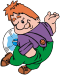 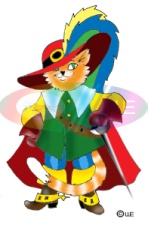 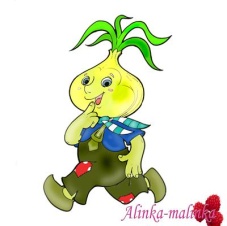 а)_________________                б)____________________             в)___________________8. Подпиши названия башен.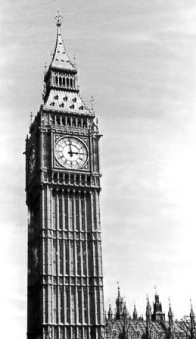 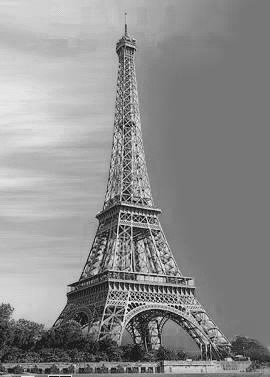 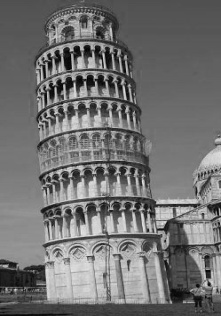 а)_______________              б) __________________              в) ________________________________                   __________________                 _________________ 9.Отгадай кроссворд1.Страна – родина Г.Х.Андерсена.2. «Страна тысячи озёр»3.В какой стране родилась сказка о Малыше и Карлсоне?4.Глава государства Финляндии и Исландии.5.Фьорды – одна из достопримечательностей этого государства.6.Какое государство называют «ледяной страной»?7.Глава государства в Дании.8.Столица Норвегии.9.Столица Швеции.Ключ к заданиям.Часть1.1. в)Нижний Новгород.2. а) Углич - река в этом месте изгибается, течёт «углом».б) Ярославль - основан Ярославом Мудрым. в) Владимир - основан Владимиром Мономахом.3.4. Бельгия; Нидерланды; Люксембург.5.6.а) Версаль – Париж.б) Парфенон – Афины.в) Тауэр- Лондон.7. а) Швеция. б) Франция.  в) Италия.8. а) Биг Бен.            б) Эйфелева башня.             в) Пизанская башня.9.123123бва